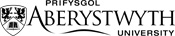 ADOLYGU ADRODDIADAU ARHOLWYR ALLANOL AR GYNLLUNIAU TRWY GWRSSesiwn: 20…../…..CYFADRAN ………………………………… Paratowyd gan: ……………………………………
Dyddiad: ………………………………………………1.	Cyflwyniad Nodwch nifer yr adroddiadau Israddedig ac Uwchraddedig ar gyfer pob adranNodwch yr adroddiadau sydd heb eu cyflwynoCadarnhewch a yw’r arholwyr allanol yn fodlon ag ansawdd a safonau Prifysgol Aberystwyth a threfniadau teg a chywir ar gyfer cynnal arholiadauRhestrwch y themâu cadarnhaol sy’n deillio o’r holl adroddiadau2. 	Crynodebau AdrannolCrynodeb byr o’r adroddiadau ym mhob adran wedi’u rhannu yn Israddedig ac Uwchraddedig3.	Argymhellion ac YmatebDarperwch ar ffurf tabl (enghraifft isod) fesul adran restr o’r argymhellion penodol ac ymateb yr adran. Nodwch yr argymhellion y mae’r adran heb ymateb iddynt 5.	Cynlluniau PenodolLle bo’n briodol, crynhowch yr adroddiadau ar y ddarpariaeth sy’n gofyn am drafodaeth annibynnol, e.e. HNC/D, Tystysgrif/Diploma drwy Ddysgu o bell, Hyfforddiant Ymchwil.6. 	Materion i’w Trafod gan Bwyllgor Materion Academaidd y Gyfadran ac i Sylw’r Bwrdd AcademaiddNodwch y pwyntiau ynglŷn â pholisi sefydliadol y gall fod angen i’r Bwrdd Academaidd weithredu arnynt neu ymateb penodol gan y sefydliad i’r Arholwr Allanol, yn dilyn trafodaeth gan Bwyllgor Materion Academaidd y gyfadran.Nodwch unrhyw agweddau ar adroddiadau ac ymatebion yr adrannau sy’n destun pryder sylweddol a chadarnhau bod yr adrannau’n gwneud y newidiadau sy’n ofynnol. Argymhellion ac YmholiadauYmatebDyddiad TargedAdroddiad CynnyddYsgol GelfSefydlu seminarau grŵp i feithrin diwylliant ymchwil ‘rhyngweithiol’Darparu cyfleoedd i fyfyrwyr ymweld â ‘phrif ganolfannau cymuned gelfyddydol Prydain’‘Rhoi bywyd newydd’ i seminarau ymchwil uwchraddedigLlawer o gyfleoedd eisoes yn cael eu darparu, er bod niferoedd y myfyrwyr sy’n manteisio ar y cyfleoedd weithiau’n siomedigAdran AddysgCyfres o argymhellion manwl ynglŷn ag arferion a gweithdrefnau’r cynlluniau TAR, ac amseru a chynnal byrddau arholiYmatebion llawn iawn, gydag ystyriaeth fanwl a chynlluniau gweithredu ar gyfer pob argymhelliadAdran SaesnegDim argymhellion penodolAdran Hanes a Hanes CymruDim argymhellion penodolAdran Astudiaethau Theatr, Ffilm a TheleduSicrhau bod myfyrwyr tramor yn gwneud defnydd llawn o’r gwasanaethau cefnogi dysgu i ddatblygu sgiliau iaith ac ymwybyddiaeth o gonfensiynau ysgolheigaiddMae’r Adran yn cytuno a bydd yn gwneud hynAdran Daearyddiaeth a Gwyddorau DaearOsgoi gosod dyddiadau cau asesiadau ar yr un prydTrefnu bod drafftiau o is-adrannau aseiniadau hwy yn cael eu cyflwyno drwy gydol y flwyddyn ar gyfer adborth ffurfiannolMonitro’r meysydd posib o orgyffwrdd rhwng gwahanol aseiniadauAdolygu’r cydbwysedd rhwng pryderon damcaniaethol ac ymarferol aseiniadau ‘dulliau ymchwil’ Bylchau wedi’u trefnu rhwng dyddiadau cau erbyn hynTreialu’r awgrym hwnBydd myfyrwyr yn cael gwybod am hyn yn y sesiwn cyflwyno; tiwtoriaid yn monitroAdolygu ffurfiau modiwlau dulliau ymchwil a chynllunio ymchwil i gymryd yr argymhelliad hwn i ystyriaeth